 Se admite la posibilidad de incluir más de una letra en una misma fila cuando el alumno no tenga preferencias entre los profesores correspondientes. Por ejemplo: en la opción 1: 2 letras y en la opción 2: 5 letras (el resto de filas quedarían en blanco).Enviar este documento en formato PDF -desde el correo del alumno- a: tfgbbaa@us.esANTES DE LAS 14:00 HORAS DEL MARTES 23 DE ENERO DE 2018COORDINADORA DEL GRADO EN BELLAS ARTES NUEVA SOLICITUD ASIGNACIÓN TUTOR TRABAJO FIN DE GRADO (GRADO EN BELLAS ARTES )Curso 2017-18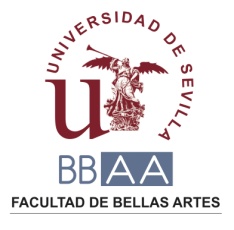 NUEVA SOLICITUD ASIGNACIÓN TUTOR TRABAJO FIN DE GRADO (GRADO EN BELLAS ARTES )Curso 2017-18APELLIDOS Y NOMBRE (Si se presentan de forma colaborativa, hasta 3):TFNO.: Los alumnos que quieran llevar a cabo sus respectivos TFG de forma colaborativa entre dos o tres (debiendo en todo caso realizar cada uno un trabajo de carácter individual que permita llegar a conclusiones propias) podrán solicitar que les sea asignado el mismo tutor. Para ello realizarán una única solicitud indicando un orden de preferencia común y la asignación se llevará a cabo en base a la correspondiente nota media entre sus respectivos expedientes.Los alumnos que quieran llevar a cabo sus respectivos TFG de forma colaborativa entre dos o tres (debiendo en todo caso realizar cada uno un trabajo de carácter individual que permita llegar a conclusiones propias) podrán solicitar que les sea asignado el mismo tutor. Para ello realizarán una única solicitud indicando un orden de preferencia común y la asignación se llevará a cabo en base a la correspondiente nota media entre sus respectivos expedientes.PROFESORAGUILAR GALEA, JOSÉ A.A BARRIONUEVO PÉREZ, RAQUELB BAUTISTA DURÁN, ANTONIO C BERNAL PÉREZ, Mª MARD BILBAO PEÑA, DANIELE BORRAS ÁLVAREZ, CARMENF CAETANO ENRÍQUEZ, ENRIQUEG CALLE GONZÁLEZ, J. MANUELH CASTRO COBOS, MANUELI CLIMENT CAMACHO, GEMAJ CORTÉS SOMÉ, FRANCISCOK DEL RÍO RODRÍGUEZ, RITAL ESPIAU EIZAGUIRRE, MERCEDESM FRANCO ROMERO, ALBERTO GERMANN GAÑÁN MEDINA, CONSTANTINOÑ GARCÍA DEL MORAL Y MORA, Mª JOSÉO GARCÍA RANEDO, Mª MARP GIL ARÉVALO, JAIMEQ GÓMEZ DE LA TORRE, JUAN JOSÉRGONZÁLEZ GONZÁLEZ, JOAQUÍNS LOSADA LÓPEZ, MANUELT MANCERA MARTÍNEZ, M. FERNANDOU MAÑERO GUTIÉRREZ, ALBERTOV MARTÍNEZ MONTIEL, LUÍSW MARTÍNEZ SALAZAR, GUILLERMOX MOLINA GONZÁLEZ, JOSÉ LUISY NARANJO MACÍAS, ANDRÉSZ ORTEGA RODAS, AMALIAA1 OTERO CARRASCO, INMACULADAB1 PEREZ CORTÉS, RAFAELC1 PLAZA ORELLANA, ROCÍOD1 RAMOS SUAREZ, MANUEL AE1 RODRÍGUEZ CUNILL, INMACULADAF1 SALAS ACOSTA, LUZ MARINAG1 SÁNCHEZ CASADO, JESÚSH1 SÁNCHEZ CONCHA, FRANCISCOI1 SERRANO LEÓN, DAVIDJ1 INCLUIR TODAS LAS LETRAS SEGÚN ORDEN DE PREFERENCIAS 123456789101112131415161718192021222324252627282930313233